提出は4月25日まで、karasu@ms9.megaegg.ne.jp　FAX815-8858令和6年度　会員登録【個人会員】申込書　事務の効率化のため、メールアドレス、ラインの項目を設定させていただきました。提出は4月25日まで、karasu@ms9.megaegg.ne.jp　FAX815-8858令和6年度　会員登録【賛助会員】申込書　事務の効率化のため、メールアドレス、ラインの項目を設定させていただきました。提出は4月25日まで、karasu@ms9.megaegg.ne.jp　FAX815-8858令和6年度　会員登録【団体会員】申込書〇推薦会員事務の効率化のため、メールアドレス、ラインの項目を設定させていただきました。会員登録申し込み書の提出について4月25日(木)までに提出ください メール　karasu@ms9.megaegg.ne.jp 郵  送　731-0232 亀山南二丁目3-23-8 寺本 F A X  082-815-8858(四日市役場) 手 交  四日市役場ワードの様式は、こちらからダウンロードできます。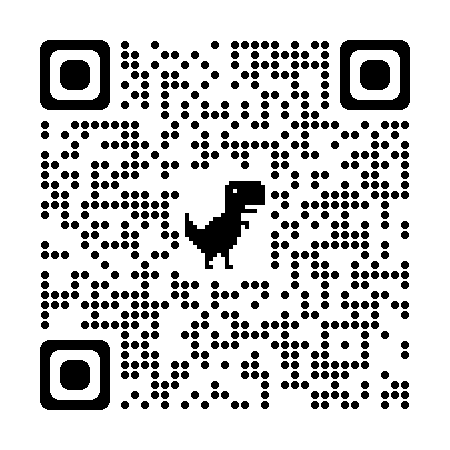 たくさんの皆さんのご入会をお待ちしております。お知り合い等へのお声がけ、よろしくお願いします。目内容備考お名前〒住所電話(携帯優先)メールアドレスラインの可否項目内容備考区分　　個人・法人等お名前法人等の場合は代表者か担当者のお名前も記入〒住所電話(携帯優先)メールアドレスラインの可否項目内容備考区分　　自治連・その他団体名代表者か担当者のお名前も記入ください〒住所電話メールアドレス項目内容内容備考お一人めお名前お一人め学区役職お一人め〒お一人め住所お一人め電話(携帯優先)お一人めメールアドレスお一人めラインの可否お一人め個人会員重複該当・非該当該当・非該当お二人目お名前お名前お二人目学区役職学区役職お二人目〒〒お二人目住所住所お二人目電話(携帯優先)電話(携帯優先)お二人目メールアドレスメールアドレスお二人目ラインの可否ラインの可否お二人目個人会員重複個人会員重複該当・非該当三人目お名前お名前三人目学区役職学区役職三人目〒〒三人目住所住所三人目電話(携帯優先)電話(携帯優先)三人目メールアドレスメールアドレス三人目ラインの可否ラインの可否三人目個人会員重複個人会員重複該当・非該当